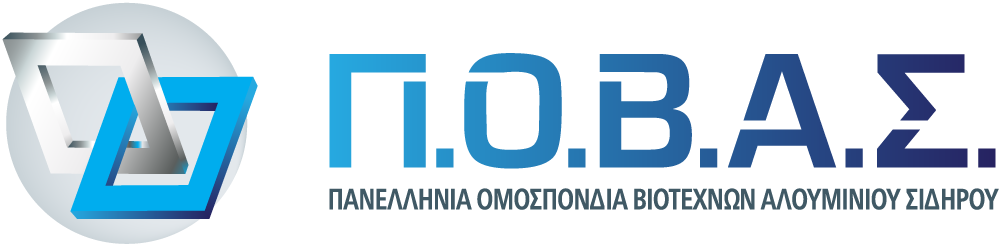 Πρόσκληση εκδήλωσης ενδιαφέροντος για την Επιλογή Συνεργατώντης Πράξης «Κατάρτιση και πιστοποίηση γνώσεων και δεξιοτήτων εργαζομένων στον ιδιωτικό τομέα από την ΠΟΒΑΣ» με MIS: 5035140ΥΠΟΔΕΙΓΜΑ ΒΒιογραφικό ΣημείωμαΑ. Προσωπικά ΣτοιχείαΑ. Προσωπικά ΣτοιχείαΑ. Προσωπικά ΣτοιχείαΑ. Προσωπικά ΣτοιχείαΕπώνυμο:Όνομα:Πατρώνυμο:Μητρώνυμο: Διεύθυνση Κατοικίας:Σταθερό τηλέφωνο:Κινητό τηλέφωνο:Ημερ/νία ΓέννησηςE-mail:Β. ΕκπαίδευσηΒ. ΕκπαίδευσηΒ. ΕκπαίδευσηΒ. ΕκπαίδευσηΕκπαιδευτικό ΊδρυμαΤμήμα / ΣχολήΠτυχίοΈτος ΚτήσηςΓ. Επαγγελματική / Εργασιακή ΕμπειρίαΓ. Επαγγελματική / Εργασιακή ΕμπειρίαΓ. Επαγγελματική / Εργασιακή ΕμπειρίαΓ. Επαγγελματική / Εργασιακή ΕμπειρίαΕργοδότης / Φορέας ΑπασχόλησηςΘέση / ΙδιότηταΚαθήκονταΔιάρκεια Απασ/σης(από ... έως …)Δ. Ατομικές Δεξιότητες / ΙκανότητεςΔ. Ατομικές Δεξιότητες / ΙκανότητεςΞένες Γλώσσες:Δεξιότητες ΠληροφορικήςΟργανωτικές & Επικοινωνιακές δεξιότητες & ικανότητεςΕ. Λοιπές Πληροφορίες